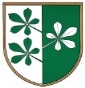 OBČINA KIDRIČEVOObčinski svetKopališka ul. 142325 KidričevoŠtev. 602-9/2022Dne 								predlog sklepaNa podlagi 108. člen Zakona o organizaciji in financiranju vzgoje in izobraževanja  (Uradni list RS, št. 16/07-UPB, 36/08, 58/09, 64/09-popr., 65/09-popr, 20/11, 40/12-ZUJF, 57/12-ZPCP-ZD, 47/15, 46/16, 49/16-popr., in 25/17-ZVaj), 15. člena Statuta Občine Kidričevo (Uradno glasilo slovenskih občin, št. 62/16 in 16/18) je občinski svet Občine Kidričevo, na svoji __. redni seji, dne ________, sprejelS  K  L  E  PO podaji soglasja k sistemizaciji delovnih mest v enoti vrtcaOsnovne šole CirkovceObčinski svet občine Kidričevo, podajo soglasje k sistemizaciji delovnih mest v enoti vrtca Cirkovce za šolsko leto 2022/2023, in sicer								Anton Leskovar;								župan								Občine Kidričevo Naziv delovnega mestaTarifna skupinaŠtevilo delovnih mestVzgojiteljica predšolskih otrokVII5Vzgojiteljica predšolskih otrok - pomočnica vzgojiteljiceV5,40Pomočnica ravnateljiceVII0,45Svetovalni delavecVII0,15Organizator zdravstveno-higienskega režimaVII0,08Organizator prehraneVII0,08RačunovodjaVII0,20TajnikVI0,20ČistilkaII0,65PericaII0,10KuharicaIV1,70HišnikIV0,20Kuhar – tržna dejavnostIV0,60Pomočnik v kuhinji – tržna dejavnostII0,90